Name: __________________________		Bill Nye Genes viewing guide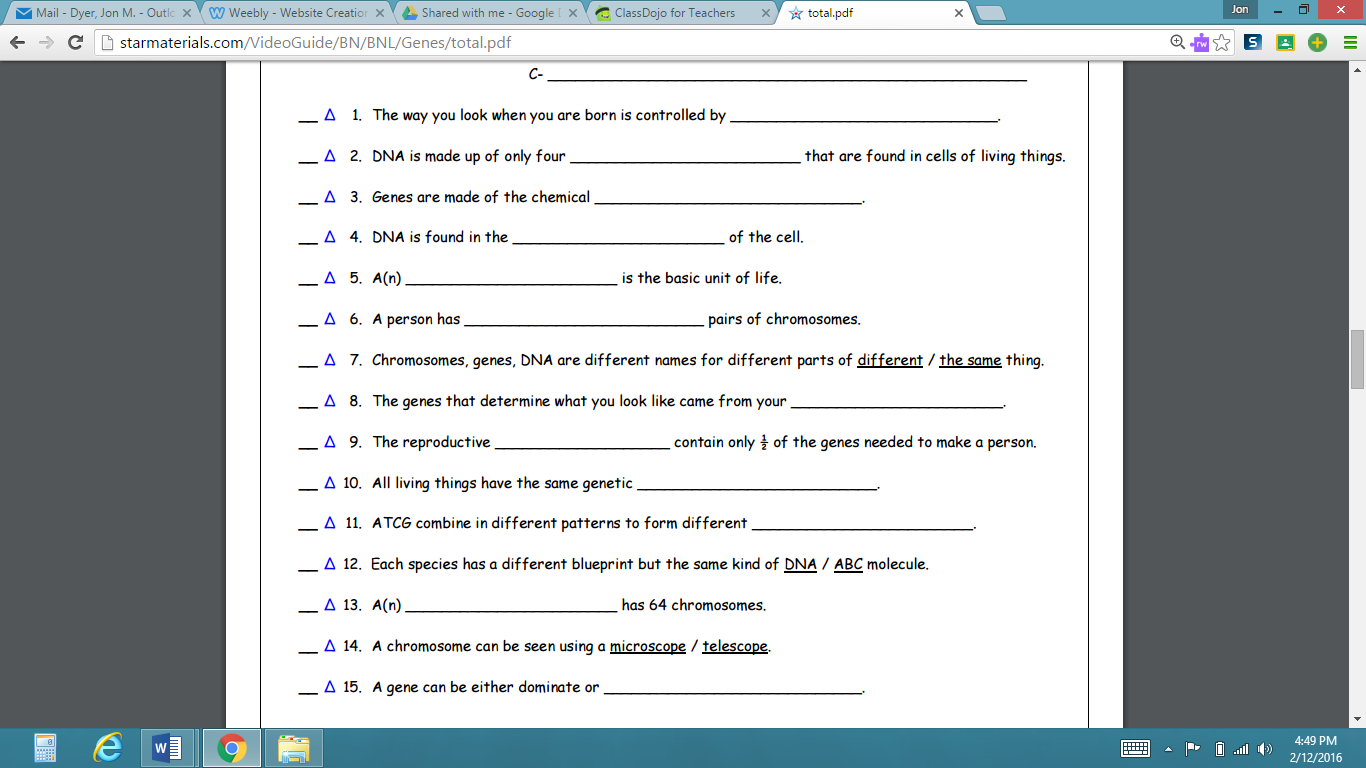 Name: __________________________		Bill Nye Genes viewing guide